Załącznik Nr 3: Cena ofertyNazwa Wykonawcy:……………………….……………………….OFERTANiniejszym składamy ofertę w postępowaniu o udzielenie zamówienia publicznego w  trybie przetargu nieograniczonego na:„Zaciągnięcie w 2023 roku długoterminowego kredytu bankowego w kwocie 3.034.204,24 zł na pokrycie planowanego deficytu ”i oferujemy wykonanie przedmiotowego zamówienia w następujący sposób:1. Kwota kredytu …........................................................................................... złOkres kredytowania ….....................................................................................Karencja w spłacie kredytu …..........................................................................Oprocentowanie .............................................................................................................................................................................................................................................................. plus marża …....................................................................... %5. Całkowity koszt kredytu wyliczony dla celów oceny i porównania ofert w oparciu o warunki zaciągnięcia kredytu określone przez Zamawiającego w niniejszej SWZ, a w szczególności w Rozdziale B – Opis przedmiotu zamówienia, w oparciu o marżę i stawkę WIBOR 3M w wysokości 6,90 % z dnia 02 czerwca 2023 r., wynosi:…...................... zł (słownie złotych: ...........................................................)7 a) Dla przygotowania oferty wraz z ceną ofertową Wykonawca przyjął:spłata odsetek następuje od dnia przekazania transzy kredytu w okresach kwartalnych, na koniec każdego miesiąca kończącego kwartał kalendarzowy,WIBOR 3M w wysokości 6,90 % z dnia 02 czerwca 2023 r.,- kredyt będzie udzielony w jednej transzy w kwocie 3.034.204,24 zł w dniu 29 września 2023 r.,spłata kredytu nastąpi w następujących terminach i kwotach:          5. w dniu 31 marca 2025 r.      – 2.500,00 zł;          6. w dniu 30 czerwca 2025 r.   – 2.500,00 zł;w dniu 30 września 2025 r. – 2.500,00 zł;w dniu 31 grudnia 2025 r. –  2.500,00 zł;w dniu 31 marca 2026 r. – 10.000,00 zł;w dniu 30 czerwca 2026 r. – 10.000,00 zł;w dniu 30 września 2026 r. – 10.000,00 zł;w dniu 31 grudnia 2026 r. – 10.000,00 złw dniu 31 marca 2027 r. – 10.000,00 zł;w dniu 30 czerwca 2027 r. – 10.000,00 zł;w dniu 30 września 2027 r. – 10.000,00 zł;w dniu 31 grudnia 2027 r. – 10.000,00 złw dniu 31 marca 2028 r. – 25.000,00 zł;w dniu 30 czerwca 2028 r. – 25.000,00 zł;w dniu 30 września 2028 r. – 25.000,00 zł;w dniu 31 grudnia 2028 r. – 25.000,00 złw dniu 31 marca 2029 r. – 25.000,00 zł;w dniu 30 czerwca 2029 r. – 25.000,00 zł;w dniu 30 września 2029 r. – 25.000,00 zł;w dniu 31 grudnia 2029 r. – 25.000,00 złw dniu 31 marca 2030 r. – 100.000,00 zł;w dniu 30 czerwca 2030 r. – 100.000,00 zł;w dniu 30 września 2030 r. – 100.000,00 zł;w dniu 31 grudnia 2030 r. – 100.000,00 złw dniu 31 marca 2031 r. – 87.500,00 zł;w dniu 30 czerwca 2031 r. – 87.500,00 zł;w dniu 30 września 2031 r. – 87.500,00 zł;w dniu 31 grudnia 2031 r. – 87.500,00 złw dniu 31 marca 2032 r. – 75.000,00 zł;w dniu 30 czerwca 2032 r. – 75.000,00 zł;w dniu 30 września 2032 r. – 75.000,00 zł;w dniu 31 grudnia 2032 r. – 75.000,00 złw dniu 31 marca 2033 r. – 100.000,00 zł;w dniu 30 czerwca 2033 r. – 100.000,00 zł;w dniu 30 września 2033 r. – 100.000,00 zł;w dniu 31 grudnia 2033 r. – 100.000,00 zł;w dniu 31 marca 2034 r. – 112.500,00 zł;w dniu 30 czerwca 2034 r. – 112.500,00 zł;w dniu 30 września 2034 r. – 112.500,00 zł;w dniu 31 grudnia 2034 r. – 112.500,00 zł;w dniu 31 marca 2035 r. – 112.500,00 zł;w dniu 30 czerwca 2035 r. – 112.500,00 zł;w dniu 30 września 2035 r. – 112.500,00 zł;w dniu 31 grudnia 2035 r. – 112.500,00 zł;w dniu 31 marca 2036 r. – 96.000,00 zł;w dniu 30 czerwca 2036 r. – 96.000,00 zł;w dniu 30 września 2036 r. – 96.000,00 zł;w dniu 31 grudnia 2036 r. – 96.204,24 zł;marża kredytu w wysokości zaoferowanej w ofercie przetargowej,uwzględniono zaoferowane w niniejszej ofercie przetargowej stawki procentowe  marży banku.Czas uruchomienia transzy kredytu od dnia przekazania dyspozycji35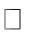 oferta z terminem uruchomienia transzy kredytu nie później niż pierwszego dnia roboczego następującego po dniu przekazania faksem lub drogą elektroniczną dyspozycjioferta z terminem uruchomienia transzy kredytu w drugim dniu roboczym następującym po dniu przekazania faksem lub drogą elektroniczną dyspozycji oferta z terminem uruchomienia transzy kredytu w trzecim lub następnych dniach roboczych następujących po dniu przekazania faksem lub drogą elektroniczną dyspozycjiOświadczamy, że w pełni akceptujemy warunki zaciągnięcia kredytu określone przezZamawiającego w niniejszej SWZ a w szczególności w Rozdziale B – Opis przedmiotu zamówienia.Wykonawca....................................................Data : ..........................................Proszę zaznaczyć znakiem X deklarowany czas uruchomienia transzy kredytu od dnia przekazania dyspozycji1.w dniu 31 marca 2024 r. -2.500,00 zł;2.w dniu 30 czerwca 2024 r. -2.500,00 zł;3.w dniu 30 września 2024 r. -2.500,00 zł;4.w dniu 31 grudnia 2024 r. -2.500,00 zł;